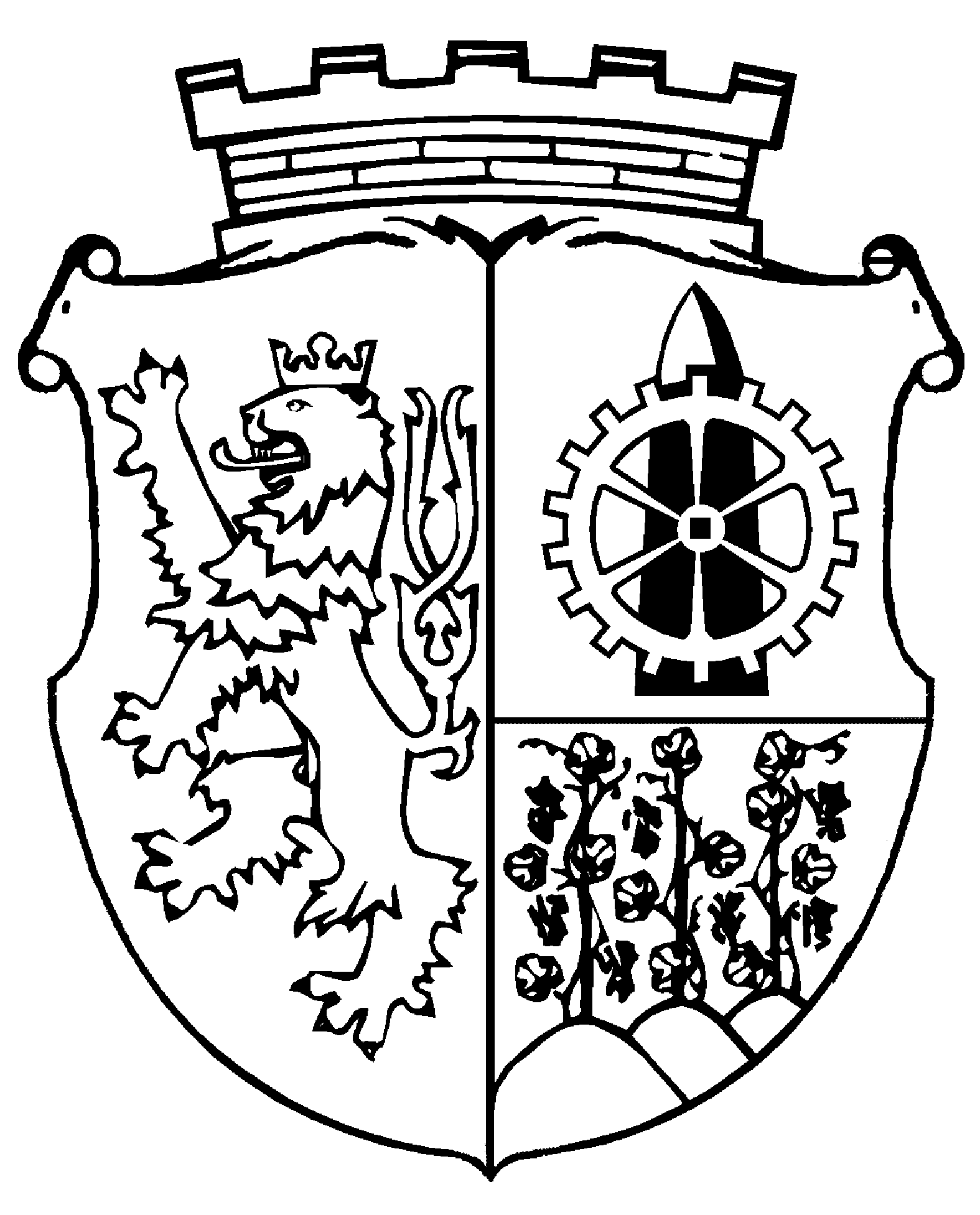 Věc : 	StanoviskoMěstská část Praha 9 vydávánesouhlasné stanoviskok provedení a umístění kanalizační přípojky v délce 12,2 m a přípojky kabelového vedení v délce 12 m, dočasné záporové stěny pro zajištění stavební jámy v délce 40 m, dočasné oplocení pro zařízení staveniště a připojení vjezdu na komunikaci U Proseckého kostela na pozemku parc.č. 1122 v k.ú Prosek v rámci stavby „Novostavba bytového domu v Praze 9 – Proseku“, mezi ul. Litoměřická, U Proseckého kostela a U Mateřské školy. Nesouhlasné stanovisko MČ Prahy 9 je vydáno z důvodu, že stavbu je nutno koordinovat s výstavbou „Rekonstrukce a dostavba hostince U Brabců“. Termíny se odvíjí od vydání stavebního povolení.JUDr. Jana Nowaková Těmínová Ing. Iveta Růžičková